Зарегистрировано в Минюсте России 31 июля 2023 г. N 74517МИНИСТЕРСТВО КУЛЬТУРЫ РОССИЙСКОЙ ФЕДЕРАЦИИПРИКАЗот 26 июня 2023 г. N 1866ОБ ЭКСПЕРТНОМ СОВЕТЕПО ВОПРОСАМ ФОРМИРОВАНИЯ ФЕДЕРАЛЬНОГО ГОСУДАРСТВЕННОГОРЕЕСТРА ОБЪЕКТОВ НЕМАТЕРИАЛЬНОГО ЭТНОКУЛЬТУРНОГО ДОСТОЯНИЯРОССИЙСКОЙ ФЕДЕРАЦИИВ соответствии с пунктом 2 статьи 13 Федерального закона от 20 октября 2022 г. N 402-ФЗ "О нематериальном этнокультурном достоянии Российской Федерации", подпунктом 5.3.23 пункта 5 Положения о Министерстве культуры Российской Федерации, утвержденного постановлением Правительства Российской Федерации от 20 июля 2011 г. N 590, приказываю:1. Создать экспертный совет по вопросам формирования федерального государственного реестра объектов нематериального этнокультурного достояния Российской Федерации.2. Утвердить прилагаемое Положение об экспертном совете по вопросам формирования федерального государственного реестра объектов нематериального этнокультурного достояния Российской Федерации.3. Контроль за исполнением настоящего приказа возложить на заместителя Министра культуры Российской Федерации А.В. Малышева.МинистрО.Б.ЛЮБИМОВАУтвержденоприказом Министерства культурыРоссийской Федерацииот 26 июня 2023 г. N 1866ПОЛОЖЕНИЕОБ ЭКСПЕРТНОМ СОВЕТЕ ПО ВОПРОСАМ ФОРМИРОВАНИЯ ФЕДЕРАЛЬНОГОГОСУДАРСТВЕННОГО РЕЕСТРА ОБЪЕКТОВ НЕМАТЕРИАЛЬНОГОЭТНОКУЛЬТУРНОГО ДОСТОЯНИЯ РОССИЙСКОЙ ФЕДЕРАЦИИ1. Настоящее Положение устанавливает порядок формирования и работы экспертного совета по вопросам формирования федерального государственного реестра объектов нематериального этнокультурного достояния Российской Федерации (далее соответственно - Совет, Реестр, Объекты).2. Совет является постоянно действующим экспертным органом, созданным Министерством культуры Российской Федерации с целью рассмотрения предложений о включении Объектов в Реестр и предложений о внесении изменений в Реестр (далее - Предложения).3. Совет в своей деятельности руководствуется Конституцией Российской Федерации, федеральными конституционными законами, федеральными законами, указами и распоряжениями Президента Российской Федерации, постановлениями и распоряжениями Правительства Российской Федерации, иными нормативными правовыми актами, в том числе настоящим Положением.4. Совет при осуществлении своей деятельности основывается на принципах равноправия его членов, коллегиальности и гласности принимаемых решений.5. Участие в деятельности Совета его членов осуществляется на добровольной и безвозмездной основе.6. Совет формируется из представителей заинтересованных федеральных органов исполнительной власти, организаций и иных лиц.7. Основанием для включения представителей, указанных в пункте 6 настоящего Положения, в состав Совета является их согласие на предложение о включении в состав Совета, которое направляется Министерством культуры Российской Федерации в электронной форме, в том числе с использованием системы межведомственного электронного документооборота, или в форме документа на бумажном носителе.Согласие представителей, указанное в абзаце первом настоящего пункта, направляется в Министерство культуры Российской Федерации ответным письмом в электронной форме, в том числе с использованием системы межведомственного электронного документооборота, или в форме документа на бумажном носителе.8. Состав Совета формируется таким образом, чтобы была исключена возможность возникновения конфликта интересов, который мог бы повлиять на решения, принимаемые Советом. Члены Совета, у которых выявлен конфликт интересов, не принимают участие в заседании Совета.9. В случае если участие в заседании Совета может повлечь за собой конфликт интересов по вопросам, рассматриваемым на заседании Совета, члены Совета обязаны сообщить в письменной форме о конфликте интересов председателю Совета, а также заявить самоотвод до начала проведения заседания Совета.10. Состав Совета утверждается и изменяется приказом Министерства культуры Российской Федерации.11. В состав Совета входят председатель Совета, его заместитель, ответственный секретарь Совета и не менее 7 (семи) членов Совета.12. Председателем Совета является заместитель Министра культуры Российской Федерации, курирующий направление в сфере нематериального этнокультурного достояния Российской Федерации.13. Председатель Совета осуществляет общее руководство Советом.14. Заместитель председателя Совета в отсутствие председателя Совета выполняет его функции и обязанности.15. Ответственным секретарем Совета является федеральный государственный гражданский служащий Министерства культуры Российской Федерации.16. Ответственный секретарь Совета организует работу Совета, в том числе предоставляет председателю Совета, его заместителю, членам Совета необходимые материалы для рассмотрения ими Предложений, и выполняет иные функции, связанные с организационно-техническим и информационным обеспечением деятельности Совета.17. В отсутствие ответственного секретаря Совета на заседании Совета его полномочия осуществляет другой член Совета по решению председателя Совета, а в его отсутствие - по решению заместителя председателя Совета.18. Члены Совета участвуют в его работе лично. Делегирование полномочий иным лицам, в том числе входящим в состав Совета, не допускается.19. Формой деятельности Совета являются его заседания. Заседания Совета могут проводиться в очной, в том числе с использованием режима видеоконференц-связи, и заочной формах (заочное голосование).20. Заседания Совета проводятся по мере необходимости, но не реже 2 (двух) раз в год. Заседание Совета правомочно, если в нем принимает участие не менее половины от общего числа его членов.21. Совет вправе запрашивать у органов государственной власти Российской Федерации, органов государственной власти субъектов Российской Федерации, органов местного самоуправления, организаций и иных лиц материалы, которые необходимы для рассмотрения Предложений, приглашать на заседания Совета представителей органов государственной власти Российской Федерации, органов государственной власти субъектов Российской Федерации, органов местного самоуправления, организаций и иных лиц.22. Заключения Совета принимаются простым большинством голосов присутствующих на заседании членов Совета путем проведения открытого голосования.В случае равенства голосов членов Совета решающим является голос председательствующего на заседании Совета.Заочное голосование проводится путем заполнения и подписания опросных листов голосующими членами Совета.Опросный лист направляется членам Совета ответственным секретарем Совета в электронной форме, в том числе с использованием системы межведомственного электронного документооборота, или в форме документа на бумажном носителе приложением к письму, в котором устанавливается срок подписания и представления опросного листа ответственному секретарю Совета. Указанный срок составляет не более 10 (десяти) рабочих дней с даты направления опросного листа члену Совета. Опросные листы, поступившие позднее срока, указанного в письме, при подсчете голосов и определении результатов заочного голосования Совета не учитываются.23. Заключение Совета оформляется протоколом заседания Совета, который подписывается председателем Совета (в его отсутствие - заместителем председателя Совета) и ответственным секретарем Совета.В случае проведения заочного голосования заключение Совета оформляется протоколом заочного голосования, который подписывается председателем Совета (в его отсутствие - заместителем председателя Совета) и ответственным секретарем Совета, с приложением подписанных опросных листов членов Совета.24. Члены Совета, несогласные с заключением Совета, вправе изложить свое особое мнение, которое вносится в протокол заседания Совета или приобщается к нему, если особое мнение представлено членом Совета в письменной форме.В случае проведения заочного голосования особое мнение члена Совета приобщается к протоколу заочного голосования.25. Информация о деятельности Совета размещается на официальном сайте Министерства культуры Российской Федерации в информационно-телекоммуникационной сети "Интернет".26. Для организационно-технического обеспечения деятельности Совета могут быть привлечены подведомственные учреждения Министерства культуры Российской Федерации.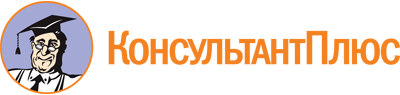 Приказ Минкультуры России от 26.06.2023 N 1866
"Об экспертном совете по вопросам формирования федерального государственного реестра объектов нематериального этнокультурного достояния Российской Федерации"
(вместе с "Положением об экспертном совете по вопросам формирования федерального государственного реестра объектов нематериального этнокультурного достояния Российской Федерации")
(Зарегистрировано в Минюсте России 31.07.2023 N 74517)Документ предоставлен КонсультантПлюс

www.consultant.ru

Дата сохранения: 11.11.2023
 